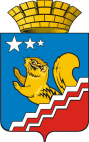 АДМИНИСТРАЦИЯ ВОЛЧАНСКОГО ГОРОДСКОГО ОКРУГАПРОТОКОлЗаседание совета по социально-значимым заболеваниям на территории Волчанского городского округа21.06.2023 г.                                                                                                                                    № 210-00 чЗал заседания администрации Волчанского городского округа Председатель: Бородулина Инна Вениаминовна – заместитель главы администрации Волчанского городского округа по социальным вопросам.Секретарь: Кузнецова Наталья Сергеевна – старший инспектор организационного отдела администрации Волчанского городского округа.Присутствовали: Анисимов Сергей Владимирович - директор МАОУ ДО «ДЮСШ», Изосимова Римма Рифкатовна – директор МАУК «Культурно-досуговый центр» ВГО, Бушуева Лариса Николаевна – директор МУП «Волчанский автоэлектротранспорт», Воробьева Анастасия Андреевна – и.о. главного врача ГАУЗ СО «Волчанская городская больница», Косинцев Валерий Вильевич – председатель Общественной палаты ВГО,  Лаврова Ирина Сергеевна – заведующая отделением № 50 ГАУЗ СО «СОКПБ» филиал «Северная психиатрическая больница», Моторина Оксана Дмитриевна – директор МУП «ВТЭК», Рябова Дарья Юрьевна – старший инспектор Отдела образования ВГО,  Смагина Татьяна Рудольфовна – заведующий филиалом ГАПОУ СО «Карпинский машиностроительный техникум» в г. Волчанске, Трофимова Валентина Иосифовна – исполняющий обязанности директора  ГАУСО СО «КЦСОН г. Волчанска».О демографических показателях: рождаемость, смертность, заболеваемость на данный периодСЛУШАЛИ: Воробьеву Анастасию Андреевну: прикрепленное население на 01.06.2023 года (по данным ТФОМС) - 8475 человек, в том числе дети, подростки 0-17 лет – 1890 человек, трудоспособный возраст – 4945 человек, старше трудоспособного – 1640 человек (Приложение 1, 2). Численность населения ВГО по данным Росстата-8571 и по данным ТФОМС (прикрепленное население) - 8475 снижается за последние 5 лет. Показатель рождаемости так же снижен. За 5 мес 2023 г родился 21- ребенок, в сравнении 5 мес 2022 - 23 ребенка. Отмечаем снижение абортов в ВГБ за 5 мес 2022-13, за 2023-10.Показатель общей смертности за 5 мес составил 14,0 на тыс населения. Т.е за 5 мес умерло 50 человек, в сравнении с 5 мес 2022 -60 человек. За последние 2021,2022 показатель общей смертности снижается. В трудоспособном возрасте в 2023 умерли 5 человек 3 мужчин (49лет БСК,50-неуточненная причина,51-внутримозговое кровоизлияние),2 женщины (51-цирроз,54-токсичная энцефалопатия). В 2022 в 2 раза больше - 10 человек - 7 мужчин (26л-травма не совмест с жизнью на производстве, 37 л-НКВИ, 48 лет БСК,60-НС,61-БСК,62-ЗНО желудка) и 3 женщины (41-ВИЧ, 56 лет - кардиомиопатия алкогольная, ЗНО к-ка).По половозрастному признаку за 5 месяцев ушли из жизни 22 мужчины и 28 женщин. За аналогичный период 2022-22 мужчин и 38 женщин.В структуре смертности по нозологиям показатель смертности от БСК на прежнем уровне, отмечается снижение смертности от инфарктов и инсультов).Рост смертности от онкологических заболеваний за 2022 год  - 9 чел, в 2023 году -11 человек. За 5 месяцев 2022 года в трудоспособном возрасте от онко-заболеваний ушло из жизни -2 человека (женщина 56 лет ЗНО к-ка и мужчина 62 лет рак желудка).По нозологиям за 5 месяцев 2023 года из 50 случаев смерти.I - болезни НС - 15 случаев,II – БСК - 13 случаев,III – ЗНО - 11случаев (2-заболев легких,1-КМС,1-органы МВС,1-другие причины).РЕШИЛИ: Принять информацию к сведению. Рекомендовать руководителям организаций, учреждений: 2.1.     усилить контроль направления работников на профилактические, медицинские осмотры и диспансеризацию.Срок: по плану больницы.2.2.  Осуществить совместно с ГАУЗ СО «Волчанская городская больница» санитарно-просветительные работы с населением в области охраны здоровья женщин и детей, безопасного материнства;Срок: постоянно.Об основных мероприятиях в работе с населением по формированию культуры общественного здоровья, пропаганде ценностей здорового образа жизни в рамках муниципальной программы «Укрепление общественного здоровья в Волчанском городском округе до 2024 года»СЛУШАЛИ: Бородулину Инну Вениаминовну: на территории Волчанского городского округа работал проект #ДоброВСело. 3 укомплектованных автомобиля с самой современной медтехникой и специалистами из ведущих больниц региона (Свердловский областной медицинский колледж). Консультации: гастроэнтеролога, хирурга – уролога, эндокринолога, невролога, терапевта. Можно было сделать флюорографию, пройти обследование на маммографе и УЗИ, проверить зрение с помощью цифрового оборудования и получить помощь в подборе очков. Проект организован Минздравом РФ совместно с Правительством РФ, Федеральным агентством по делам молодежи и Всероссийским общественным движением «Волонтеры-медики». Цель проекта «приблизить» качественную медицинскую помощь к жителям отдаленных сельских территорий. Благодаря национальным проектам «Здравоохранение» и «Демография». РЕШИЛИ:Принять информацию к сведению.Руководителям учреждений и организаций: 2.1.   активно принимать участие в оздоровительных и спортивных мероприятиях города, в городском конкурсе на лучшую постановку оздоровительно-спортивной работы на предприятиях и организациях города. Срок: в течение года.О проблеме злокачественных новообразований в Волчанском городском округеСЛУШАЛИ: Бородулину Инну Вениаминовну: врачи-онкологи утверждают, что профилактика онкологии снижает риск заболевания на 90 %. Ведение здорового образа жизни, правильное питание, избегание потенциально стрессовых ситуаций, благоприятные бытовые условия в большинстве случаев способны защитить от страшного недуга. Пусть эти мероприятия не полностью исключат вероятность развития рака, но сводят к минимуму. Это такие меры предосторожности: - отказ от курения и злоупотребления алкоголем,- поддержание здоровой массы тела,- отказ от канцерогенных и токсичных материалов в отделке жилых помещений,- избегание контактов с радиологическим оборудованием без особой необходимости,- умеренность в загаре,- употребление в пищу только свежих продуктов питания, при производстве которых не были использованы гормоны роста, непроверенные консерванты, антибиотики,- сохранение комфортной психологической обстановки в семье и коллективе. Напоминаю, что злокачественные новообразования на ранних стадиях определяет только квалифицированное обследование, а терапию может назначить только опытный врач. В любом возрасте совершенно необходимой мерой профилактики являются регулярные медицинские обследования.РЕШИЛИ:Принять информацию к сведению.Руководителям учреждений и организаций:2.1.     Рекомендовать провести беседы в коллективах о своевременности прохождения диспансеризации.Срок: III квартал 2023 года.Председатель                          			   	      		             И.В. БородулинаСекретарь                                                                                    	    Н.С. КузнецоваПриложение ___Динамика численности населения муниципального образования      По данным Росстата Прикрепленное население на 10.06.2023 ( по данным ТФОМС) -   8475 чел., в том числе дети, подростки 0-17 лет – 1890 чел.,  трудоспособный возраст – 4945 чел.,  старше трудоспособного – 1640 чел.Приложение ___Динамика основных медико-демографических показателейПриложение ___Заболеваемость населения (на 1000 населения)Показатель общей заболеваемости снизился в сравнении с 2022 г.Показатель первичной заболеваемости  так же снизился в сравнении с 2022 г.Приложение ___Первичная заболеваемость социально значимыми болезнямиКонтингенты населения2018201820192019202020202021202120222022Контингенты населенияв тыс.в %в тыс.в %в тыс.в %в тыс.в %в тыс.в %Численность населения, в т.ч.9,3041008,8021008,7671008,6961008571100дети 0-14 лет1,78019,11,69619,21,68519,21,66719,2160518,7подростки 15-17 лет3073,30,2833,20,2933,30,3003,43023,5взрослые7,21777,66,82377,56,78977,46,72977,46,66477,8ПоказательЕдиницы измерения2020202020212021202220222023  5 мес2023  5 месРождаемость кол-во человек/ на 1000 населения839,4748,5617,1215,9Общая смертность кол-во человек/ на 1000 населения16218,518421,1614516,95014,0сердечно-сосудистых заболеваний кол-во человек/ на 100 000 населения54615,056643,949571,724672,0в.т.ч. от инфаркта миокардакол-во человек/ на 100 000 населения779,8334,5558,31от ОНМКкол-во человек/ на 100 000 населения779,8780,59105,02онкологических заболеванийкол-во человек/ на 100 000 населения19216,721241,52731511308,02022 (на 1000 населения)2022 (случаев)5 мес 2023(на 1000 населения)5 мес 2023 (случаев)Общая заболеваемость всего населения, в т. ч.: 1930,2165442540,09088Первичная заболеваемость всего населения, в т. ч.: 1061,891011108,93960Заболеваемость на 100 тыс. населения2021(на 100тыс населения)  2022(на 100тыс населения)2023   5 месТуберкулез34,5105,0(4 )4 случаяНовообразования620,9595,0(19)588,0 19 (1реб)Сифилис000ВИЧ/СПИД103,5186,7(7)7 случаевБолезни, характеризующиеся повышенным кровяным давлением459,9326,7448,0 16 случаевСахарный диабет344,9379,4112,04 случая